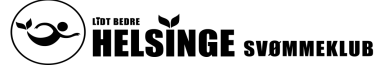 __________________________         		       ___________________________          Underskrift dirigent				                  Underskrift formandReferat GeneralforsamlingMødetype : 		GeneralforsamlingMødested : 		Lille Sal Mødedato : 		24. februar 2024 Mødetidspunkt : 	9:30 - 11:00Deltagere fra Bestyrelsen: Nilas (formand), Charlotte (Kasserer), Jan, Lasse, Tom, Pernille, Michael N, Michael A, Stig (referent).ReferatValg af dirigent Kathrine Frederiksen valgt som Dirigent med applaus.Bestyrelsens beretning for det forløbne år Nilas holdt formandens Beretning:Formandens beretningÅret 2023 startede ganske normalt. Vores Generalforsamling forsidste år blev afholdt den 25. februar. Det var ved denneGeneralforsamling, at vores daværende Formand gennem desidste 6 år efter velfortjent tjeneste og godt udført arbejde, gavstafetten videre. Heldigvis, valgte størstedelen af den på dettidspunkts siddende bestyrelse at fortsætte i deres roller ibestyrelsen, hvilket har betydet, at formandsskiftet har kunne skeganske udramatisk og uden de store problemer. Den 9. marts2023 blev det første bestyrelsesmøde afholdt efterGeneralforsamlingen, hvor den nye bestyrelse konstituerede sigselv, og så var vi i gang.I svømmeskolen var man allerede langt inde i sæsonen2022/2023. Den 15. april blev der igen afholdt Gubbistævne somendnu engang blev en stor succes. På baggrund af de erfaringer vigjorde os med Gubbistævnet i 2022, have vi denne gang indførtnogen forbedringer vedr. programmet som der blev taget godtimod.En del af foråret gik med at kigge ind i forskellige områder som påsigt kunne styrke vores klub. Herunder blev der lagt kræfter i atkigge ind i, hvordan vi kunne udvikle vores trænere, fx ved atkigge på hvilke muligheder vi som forening kunne tilbyde iforhold til for eksempel trænerkurser. Det kan godt afsløres attrænerkurser ikke er billige og derfor måtte der bruges en delenergi på at finde en vej frem som var økonomisk bæredygtig.Samtidig blev tiden også brugt på forberedelserne for SwimCamp2023, hvor det blev forsøgt at nytænke konceptet lidt, i håb omat gøre SwimCamp mere attraktiv, samt starte op på at reklamerefor dette. Her gik både medlemmer af bestyrelsen, samt stærkefrivillige kræfter sammen med vores daværendeSvømmeskoleleder og lagde en masse arbejde i dette. Her vilbestyrelsen blandt andet gerne takke Carsten Købsted for hansarrangement og lyst til at lægge tid i dette.I foråret deltog klubbens konkurrencesvømmere også i en langrække stævner, herunder NS-mini for de lidt yngre svømmere,samt Danish Open, Farum Cup, Hillerød Cup, Øst junior/seniorlangbane, DM langbane for både senior, junior og årgange.Foråret blev også brugt på at sende spørgeskema ud til samtligeHelsinge Svømmeklubs medlemmer, hvor vi spurgte ind tilforskellige emner vedr. det at være medlem, alt sammen for, at visom bestyrelse kunne få et bedre billede af, hvor vi skulleprioritere vores indsats. Arbejdet med at høste frugterne fradette spørgeskema er stadig i gang, og vi er lidt kede af at vi ikkehelt er nået i mål her. Men det kommer, og vi vil igen gerne sigetak til alle, som deltog i besvarelsen af dette spørgeskema.Yderligere blev foråret startskuddet på en mere aktiv og direktedialog med administrationen af Gribskov Svømmehal, hvorudfordringer, forbedringer, med mere blev diskuteret. Dennedialog er en dialog vi som bestyrelse fortsat vil være megetengageret i.Da sæsonen nærmer sig sin afslutning, måtte vi desværre sigefarvel til to af vores k-trænere, nemlig Frederik og Mads. Dagenhvor dette blev meldt ud til vores svømmere, var nogle forældre,samt medlemmer fra bestyrelsen til stede. Ud fra de reaktionerblandt vores svømmere, som vi voksne blev vidner til, var detmeget tydeligt at se, hvor meget både Frederik og Mads harbetydet for næsten samtlige konkurrencesvømmere. Faktisk vardenne oplevelse et lysende eksempel på, hvad det betyder fordet sammenhold, og det som gør Helsinge Svømmeklub speciel,når vi er så heldige at have personer iblandt os, som lægger deresenergi, positivitet og livsglæde i vores klub med det ønske om atgøre dette sted, et rart sted at være. Vi håber som bestyrelse, atvi fortsat vil være så heldige at blive vidner til lignende ifremtiden. Allerede nu, hvor vi som bestyrelsesmedlemmer ofteer i kontakt med blandt andet vores k-svømmere og trænere, servi relationer og handlinger, som overbeviser os om, at vi måskeallerede nu er kommet igennem en måske lidt svær tid, og hvorandre nu er trådt frem til fælles gavn for alle.Desværre førte sæsonafslutningen også med sig, at vi måtte sigefarvel til vores svømmeskoleleder Carsten som fik arbejde iSvømdanmark. Carsten var meget bevidst om de udfordringerdette kunne medføre og gjore derfor sit, for at hjælpe til med atfå kørt en ny svømmeskoleleder i stilling. Valget faldt på Michael,som er far til Tjalfe. I et forsøg på at styrke Svømmeskolen,besluttede vi at gentænke stillingen som Svømmeskoleleder oghvilke arbejdsopgaver, der ligger i denne opgave. Vi har indset, aten stor del af det arbejde, der ligger i at være Svømmeskolelederer ekstern kommunikation og udvikling. Dette harmonerer ikkesærligt godt med det arbejde, der også ligger i at stå på kanten ogsikre kvaliteten af undervisningen. Derfor har vi for sæsonen2023/2024 splittet Svømmeskolelederens rolle op, således, atSvømmeskoleleder kan fokusere på kommunikation, planlægning,certifikater, løn og meget mere. Det faglige niveau og udvikling afvores trænere i Svømmeskolen varetages derfor nu af vores nyefagkoordinator Alexander. Fra bestyrelsen side tror vi på, atnetop denne konstellation er en fornuftig tilgang til at sikre, at vikan have fokus på både udvikling og strategi i voresSvømmeskole, samt samtidig støtte op om og udvikle vorestrænere, således, at vi kan levere et kvalitetsprodukt på kantenog i vandet til gavn for vores medlemmer,især i Svømmeskolen.I K-afdelingen er sæsonen startet med næsten et helt nyttrænerteam, stadig med Jens i rollen som cheftræner. Jens har istarten af sæsonen, sammen med det nye trænerteam, lagtmange kræfter i at sikre, at vi fortsat kan levere en høj standard iforhold til kvalitet i undervisningen. For mange af vores K-trænere, er denne rolle ny. Dette er også grunden til at, dernetop var mange trænere fra K-afdelingen, som fik tilbudt atkomme på trænerkursus. Vi vil fra bestyrelsens side stadigforsøge at bakke op omkring, hvordan vi fortsat kan udvikle voresunge K-trænere, så de sammen med Jens, fortsat kan sikre bedstmulig udvikling af vores K-svømmere, som dag ud og dag indtroligt møder op til tidlig morgentræning eller sen aftentræning.Klubben har en lang tradition med at udvikle rigtig godesvømmere for relativt få midler, og det skal vi forsøge at blive vedmed.Et af de helt store højdepunkter var afholdelsen af BørneRegionsstævnet. Arrangementet var en kæmpe succes, medmange svømmere fra andre klubber og generelt en utrolig godstemning. Vi fik meget positiv feedback på dette arrangement.Men noget som var endnu vigtigere for os som bestyrelse, var atmærke den forældreopbakning vi havde fra mange af klubbensfrivillige forældre. Aldrig før, har jeg som formand og muligvisogså bestyrelsen, følt en sådan energi og arrangement fra voresforældre. Det var en utrolig oplevelse at bevidne hvordan folkknoklede i flere timer, flere dage i træk, nogen direkte efterarbejde, andre som skulle videre på aftenarbejde. Alle gav enhånd med og hjalp hvor der kunne hjælpes. Bestyrelsen vil gernemed fed streg under takke alle de frivillige som ikke kun hjalp tilved dette arrangement, men som også hjælper ved alle de andrebegivenheder hvor vi har brug for hjælp. Det er netop sådannoget som dette, som gør os specielle. Bestyrelsen vil også isærtakke hver og en af de personer som lægger meget energi i voresK-udvalg, eftersom det er dem der faktisk er katalysatoren bag altdette fantastiske arbejde.Sæsonen sluttede for manges vedkomne med vores storejuleafslutning i Svømmeskolen. Dette blev det første storearrangement som vores nye Svømmeskoleleder Michael skullehave ansvar for. Igen have vi et flot fremmøde og det var en godoplevelse for vores svømmere i svømmeskolen. Dette skyldesikke mindst vores konkurrencesvømmere, som igen i år hjælp til ihele hallen og som gjorde deres bedste for at skabe trygge ogsjove rammer for vores svømmeskolebørn. Så også her vilbestyrelsen gerne sige tak for vores indsats.Dette var så den første beretning fra bestyrelsen med en nyformand i spidsen. Vi vil forsøge fra bestyrelsen side at sikre atnæste års beretning måske kan gøres lidt mere kortfattet, mender stilles ikke nogen garantier. Tak.Ift. formandens beretning spurgte Pernille Kühnell ind til feedback ift. bruger-undersøgelsen ved udsendelse af Spørgeskema. Nilas oplyste, at dette havde givet anledning til omfattende feedback både fra K-afdelingen og de ældre medlemmer  -  men kun i begrænset omfang fra Svømmeskolen.Fremlæggelse af regnskab for det forløbne år til godkendelse og fremlæggelse af budget for det kommende år Hovedpunkter fra regnskabet:Der kan konstateres Kr. 130.000,- mindre i kontingent pga. faldende medlemstal i 2023Indtægter er baseret på en indført 5% kontingenthævning over hele linjenDer har været store indtægter fra sponsor-arbejdet, budgetteret med kr. 100.000,- men indhentet kr. 210.000,- fra sponsorer.Lidt mindre indtægter fra SwimCamp ift. budgetteret.Der er sparet lidt på lønudgifter ift. forrige sæson.Overordnet haft klubben haft mindre udgifter end budgetteret.K-afdelingen har ligeledes brugt lidt mindre end budgetteret.Samlet resultat giver et mindre underskud på kr. 8.000,- efter fradrag for finansielle poster (budgetteret med underskud på kr. 62.000,-). Generelt kan det konkluderes, at regnskabet stort set hænger sammen, men dette hviler primært på de store sponsor-indtægter.Spørgsmål til regnskabet:Anja reflekterede over, at der var de samme trænerlønninger men ved færre medlemmer, men dette skyldes primært at der har været kørt videre med de samme antal hold meddelte Nilas.Budget for kommende år blev fremlagt af Nilas, med følgende 	kommentarer:Som det fremgår af regnskabet, er Klubben ikke helt bæredygtig økonomisk set, meddelte Nilas.Bestyrelses lægger op til en kontingent-forøgelse alene for K-afdelingen. Nilas oplyste, at målt op imod andre klubber i regionen var K-afdelingen i Helsinge meget billig.Jens oplyste, at det lave børnetal i disse år spillede ind på nedgangen af medlemmer i svømmeskolen.Bestyrelsen ønsker at budgettere med samme sponsor-indtægter som tidligere på Kr. 100.000,- og hvis der så kommer indtægter udover dette, så vil det give muligheder for f.eks. at tilføre K-afdelingen ekstra midler til events mv.Bestyrelsen lægger op til at der afsættes færre penge til Træningsophold (fra kr. 150.000,- til kr. 75.000,-) samt til Stævneudgifter generelt.Dette giver anledning til højere brugerbetaling for K-svømmerne til træningslejr mv.Jens benchmarkede op imod tilsvarende svømme-klubber i regionen hvor brugerbetalingen var væsentligt større, primært pga. meget flere træner-lønninger.Jens plæderede for at man gik til kommunen og anmodede om et Elite-tilskud, der kunne dække nogen af disse ekstra omkostninger som klubben anvender til at drive en elite-afdeling.Regnskabet og Budgettet blev godkendt med Applaus.Behandling af indkomne forslagBestyrelsen har foreslået en vedtægts-ændring ift. vedtægterne §17:Klubben ændres til Foreningen, samt ændring ift. klubbens formue-fordeling ved ifm. en opløsning af foreningen.Den anmodede ændring af vedtægter blev godkendt.Valg af formand  1 formand for 1 år – Nilas Mandrup Hansen modtager genvalgNilas blev genvalgt med Applaus.Valg af kasserer1 kasserer for 1 år – Charlotte Friis Antonisen modtager genvalgCharlotte blev genvalgt med Applaus.Valg af øvrig bestyrelse1 medlem for 2 år – Stig Peters modtager ikke genvalg.1 medlem for 2 år – Michael Andersen er udtrådt af bestyrelsen da han nu varetager rollen som svømmeskoleleder.1 medlem for 2 år – Mikael Nielsen modtager genvalgMichael N blev genvalgt med Applaus.Kathrine Frederiksen foreslået at Bestyrelsen som Best.medlemKathrine valgt ind med Applaus.Lasse Bloch Holmsgaard ønsker at indtræde i bestyrelsen fra sin suppleant-rolleLasse valgt ind med Applaus.Valg af 2 suppleanter for bestyrelsen1 suppleant for 1 år – Pernille Martens Jensen modtager ikke genvalg1 suppleant for 1 år – Lasse Bloch Holmsgaard modtager genvalg, men er i stedet indtrådt i bestyrelsen.Pernille Kühnell indtræder i Bestyrelsen som suppleantAsger (Adles far) indtræder i bestyrelsen som suppleantValg af 1 revisorer og 1 revisorsuppleant 1 revisor for 1 år – Jesper Andersen modtager genvalg Jesper Andersen genvalgt som revisor1 revisorsuppleant for 1 år – Kathrine Frederiksen modtager ikke genvalgAnja Kühl valgt ind som revisor-suppleantValg af repræsentantskabsmedlemmer og suppleanter.  Formanden er født medlem af repræsentantskabet6 repræsentantskabsmedlemmer for 1 år:Jens, Anja K, Carsten K, Jan, Nilas, Lukas valgt til repræsentantskabet.2 suppleanter for 1 år:Michael N og Pernille K valgt som suppleanter til repræsentantskabet.Første Repræsentantskabsmøde afholdes den 12. marts kl. 19:00Eventuelt Spørgsmål til kontingent-stigningen for K-afdelingen:Nilas fremførte økonomi ved kontingentstigninger for de forskellige K-hold.Umiddelbart er kontingent-stigningen for K1 mindre ift. de timer der svømmes, men der vil også være tilsvarende stigninger ifm. stævner, træningslejre mv for K1.Kontingent K-afdelingen 2024/2025:Samlet kontingentbetaling (2023/2024) 	= 155.100 DKKSamlet kontingentbetaling (2024/2025) 	= 215.100 DKKSamlet budget K-afdeling                              ca.	= 800.000 DKK(inkl stævner, træningslejr, lønninger)Til slut påskønnede Nilas de to bestyrelsesmedlemmer. der udtrådte af bestyrelsen.Mvh. Bestyrelsen